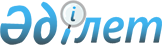 О снятии ограничительных мероприятий на территории села Тасоткель Жаркаинского районаРешение акима села Тасоткель Жаркаинского района Акмолинской области от 26 января 2018 года № 1. Зарегистрировано Департаментом юстиции Акмолинской области 5 февраля 2018 года № 6379
      Примечание РЦПИ.

      В тексте документа сохранена пунктуация и орфография оригинала.
      В соответствии с подпунктом 8) статьи 10-1 Закона Республики Казахстан от 10 июля 2002 года "О ветеринарии", на основании представления главного государственного ветеринарно-санитарного инспектора Жаркаинского района от 26 декабря 2017 года № 01-10-576 аким села Тасоткель РЕШИЛ:
      1. Снять ограничительные мероприятия на территории села Тасоткель Жаркаинского района по бруцеллезу крупного рогатого скота.
      2. Признать утратившим силу решение акима села Тасоткель Жаркаинского района Акмолинской области "Об установлении ограничительных мероприятий на территории села Тасоткель Жаркаинского района" от 10 февраля 2017 года № 1 (зарегистрировано в Реестре государственной регистрации нормативных правовых актов № 5746, опубликовано 28 февраля 2017 года в Эталонном контрольном банке нормативных правовых актов Республики Казахстан в электронном виде).
      3. Контроль за исполнением настоящего решения оставляю за собой.
      4. Настоящее решение вступает в силу со дня государственной регистрации в Департаменте юстиции Акмолинской области и вводится в действие со дня официального опубликования.
					© 2012. РГП на ПХВ «Институт законодательства и правовой информации Республики Казахстан» Министерства юстиции Республики Казахстан
				
      Аким села Тасоткель

С.Саухимова
